 Libby                        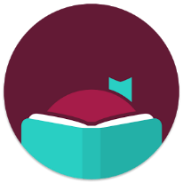 Getting StartedDownload the app or use the web site libbyapp.comTo create an account; look up your library by location and add your library card number. Finding BooksOn the Home screen you’ll see two ways to find books.You can Click on a category at the top of the screen (for example, Just Added, Popular, Random). You’ll get a list which you can narrow with Preferences and/or Refine. Click on your choice to see information about the book and borrow it.Scroll down through the lists of books.  Click on a book to see information about the book and borrow it.ORYou can click on the search icon at the bottom of the screen to search by title, author, etc. You can narrow your search results using Preferences or Refine. Click on a book to see information about the book and borrow it.More InfoLibby uses some different words for familiar functionsTimeline is the same as history.Tags are lists you create, like “Wish List”. Create a new one by clicking on the Tag link beside the book. Your tags are on your Shelf.Preferences and Refine are used instead of Advanced Search. Applying preferences will narrow search results and will stay on as you browse around.  Use Refine to limit your current search results.The small blue box to the right of the item will let you know if the item is available. Items automatically download to your device when you click on Borrow. Go to your Shelf to return/renew loans.These icons are at the bottom of the screen. You can label them in Settings/Navigation.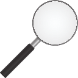 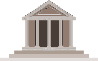 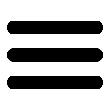 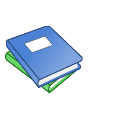 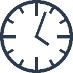 SearchHomeSettings and helpShelf (Your account)Timeline (Your history)